S p r á v ao výsledkoch a podmienkach výchovno-vzdelávacej činnostiza školský rok 2016/2017Správu predkladá: ................................................. RNDr. Jana Habová, riaditeľka školyPrerokované v pedagogickej rade dňa 19.9.2017Vyjadrenie rady školy:Rada školy pri Bilingválnom slovensko-španielskom gymnáziu, Štúrova ulica 2590/31A, Nové Mesto nad Váhom odporúča zriaďovateľovi Okresnému úradu v Trenčínes c h v á l i ťSprávu o výsledkoch a podmienkach výchovno-vzdelávacej činnosti Bilingválneho slovensko-španielskeho gymnázia, Štúrova ulica 2590/31A, Nové Mesto nad Váhom za školský rok 2016/2017.Nové Mesto nad Váhom, 23.10. 2017 ................................................... Mgr. Katarína Majerníková, predsedkyňa Rady školy pri Bilingválnom slovensko-španielskom gymnáziu, Štúrova ulica 2590/31A, Nové Mesto nad VáhomStanovisko zriaďovateľa:Okresný úrad Trenčín s c h v a ľ u j e - n e s c h v a ľ u j eSprávu o výsledkoch a podmienkach výchovno-vzdelávacej činnosti Bilingválneho slovensko-španielskeho gymnázia, Štúrova ulica 2590/31A, Nové Mesto nad Váhom za školský rok 2016/2017 .................................................. za Okresný úrad  TrenčínBilingválne slovensko-španielske gymnázium,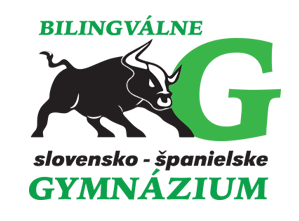 Štúrova ulica 2590/31A,Nové Mesto nad VáhomTáto správa bola vypracovaná v súlade s vyhláškou Ministerstva školstva Slovenskej republiky č. 9/2006 Z.z. o štruktúre a obsahu správ o výchovno-vzdelávacej činnosti, jej výsledkoch a podmienkach škôl a školských zariadení. K vypracovaniu komplexnej správy boli použité správy o činnosti predmetových komisií, výchovného poradcu, triednych učiteľov, štatistiky o hospodárení školy.1. Základné identifikačné údaje o škole (§ 2 ods. 1 písm. a))1.1 Názov školy: Bilingválne slovensko-španielske gymnázium1.2 Adresa školy: Štúrova ulica 2590/31A, Nové Mesto nad Váhom1.3 Telefónne číslo: +421 32 6422005, +421 32 77110231.4 Internetová adresa: www.bilgymnmv.edupage.org, e-mailová adresa: bilgym@bilgymnmv.edu.sk1.5 Zriaďovateľ: Okresný úrad Trenčín1.6. Riaditeľka školy: RNDr. Jana Habová 1.7. Údaje o rade školy a iných poradných orgánoch:1.7.1 Rada školy Zloženie rady školy do 30.06.2017:1.7.2 Rodičovská radamá  5 členov, predsedom je JUDr. Zuzana Loffayová, vedenie školy pravidelne zasadá s rodičovskou radou. Na zasadnutiach boli rodičia informovaní o výsledkoch školy, hlavných úlohách školy, plánovaných akciách, materiálnom a personálnom zabezpečení výchovno-vzdelávacieho procesu, hospodárení s financiami  rodičovského združenia. Spolupráca s rodičovskou radou je na veľmi dobrej úrovni. 1.7.3 Žiacka radaJej členmi sú volení zástupcovia za každú triedu, spoločné zasadnutia žiackej rady s vedením školy sa uskutočňujú na podnet vedenia školy alebo na podnet žiackej rady. Na zasadnutiach boli žiaci informovaní o plánovaných aktivitách a zámeroch školy, rokovali o návrhoch zmien v školskom poriadku, prezentovali názory na zlepšenie chodu školy, vyjadrovali svoje pripomienky k vzdelávaciemu procesu a organizačne zabezpečovali aktivity, ktoré sami iniciovali (imatrikulácie, vianočný a Halloweenskú  nocovačku). Predsedom žiackej rady bola Gréta Kirková.1.7.4 Predmetové komisie:Počas školského roka sa vedenie školy pravidelne stretávalo vedúcimi predmetových komisií, členovia PK sa stretávajú podľa potreby. Na týchto stretnutiach sa prerokovali hlavné úlohy školy na školský rok, pripravil sa plán práce školy a zjednotili sa požiadavky na vypracovanie plánu práce PK. 1.7.5 Triednictvo v jednotlivých triedach:I. Mgr. Andrea KováčováII. Mgr. Tomáš MalekIII. Mgr. Andrea MandelíkováIV. Mgr. Katarína MajerníkováV. RNDr. Jana Habová2. Údaje o počte žiakov školy za školský rok 2016/2017 (§ 2 ods. 1 písm. b)Štúdium v zahraničí:Lenka Rabčanová, IV. - NórskoČasť školského roka v zahraničí absolvovali:Vanda Kubicová, IV. – 5-mesačné štúdium Kristína Čechvalová, III. – 5-mesačné štúdiumAgáta Arbetová, III. – 5-mesačné štúdiumV priebehu školského roka došlo k zmenám v stave žiactva:27.2.2017 Miroslava Hargašová (III.) prerušila štúdium zo zdravotných dôvodov6.3.2017 Samuel Šebo (I.) prestúpil na Gymnázium Piešťany Špeciálne výchovno-vzdelávacie potreby:Na základe lekárskych vyšetrení a psychologických odporúčaní mala vypracovanýindividuálny výchovno-vzdelávací plán zo slovenského jazyka a literatúry žiačka Petra Russo (IV.). Vypracovaný individuálny výchovno-vzdelávací program bol bezredukcie učiva, ktoré je stanovené osnovami jednotlivých predmetov v Školskomvzdelávacom programe, ale prihliadajúci na individuálne požiadavky žiačky.Individuálny učebný plán:žiačka V. triedy Viktória Lorencová – tehotenstvo od 01.02.20172.1 Údaje o počte prijatých žiakov do prvého ročníka školského roka 2017/2018, údaje o počtoch a úspešnosti uchádzača na prijatie (§ 2 ods. 1 písm. d)Prijatí prestupom z inej strednej školy do 1. ročníka: 3Pre prijímacie konanie riaditeľka školy zriadila prijímaciu komisiu, ktorej členmi boli:RNDr. Jana Habová, riaditeľka školyMgr. Katarína MajerníkováMgr. Andrea MandelíkováIng. Pavol Plaskura, zástupca rodičov2.2 Údaje o výsledkoch hodnotenia a klasifikácie žiakov podľa poskytovaného stupňavzdelania (§ 2 ods. 1 písm. e)2.2.1 Údaje k 30. 06. 2017:Z počtu 2 neprospievajúcich k 30.06.2017:Dvaja žiaci vykonali opravné skúšky úspešne, 1 žiak pokračuje v štúdiu na našej škole, 1 žiak prestúpil k 1.9.2017 na GMRŠ Nové Mesto nad Váhom.Z počtu 3 neklasifikovaných k 30.06.2017:- tri žiačky vykonali komisionálne skúšky (absolvovanie časti štúdia v zahraničí) zo slovenského jazyka a literatúry a pokračujú v štúdiu2.2.2 Údaje k 31.08.2017 - po komisionálnych skúškach:2.2.3 Priemerné známky jednotlivých predmetov podľa ročníkov za 2. polrok školského roka 2016/2017:2.2.4 Dochádzka podľa ročníkov v školskom roku 2016/2017:2.2.5 Správanie podľa ročníkov v školskom roku 2016/2017:2.2.6 Výchovné opatrenia podľa ročníkov v školskom roku 2016/2017:2.2.7 Externá časť maturitných skúšok 2017:2.2.8 Písomná forma internej časti maturitných skúšok 2017:2.2.9 Ústna forma internej časti maturitných skúšok 2017:3. Zoznam študijných odborov a ich zameraní, v ktorých škola zabezpečuje výchovu a vzdelávanie, zoznam uplatňovaných učebných plánov ( §2 ods.1 písm. f)študijný odbor a zameranie: 7902J - gymnázium, 74 – bilingválne štúdiumUčebný plán podľa inovovaného Školského vzdelávacieho programua –  predmet sa končí maturitnou skúškou vo  4. ročníkub – na každej hodine sa trieda delí na skupiny pri minimálnom počte 23 žiakovc – od 2. ročníka sa predmet vyučuje bilingválned – na každej hodine sa trieda delí na skupiny s maximálnym počtom 15 žiakove – predmet sa v 5. ročníku vyučuje v španielskom jazykuf – vo 4. ročníku žiak absolvuje konverzáciu v španielskom jazyku (2 hod.) a volí si jeden dvojhodinový seminár, v 5. ročníku žiak absolvuje konverzáciu v španielskom jazyku (4 hodiny) a volí si 3 trojhodinové semináreVšetky predmety okrem etickej a náboženskej výchovy sa klasifikujú.Predmety vyučované v druhom vyučovacom jazyku:3.4 Voliteľné predmety v školskom roku 2016/2017:Vo 4. ročníku mali žiaci na výber jeden seminár z ponuky:Konverzácie v anglickom jazykuSeminár z biológie v slovenskom jazykuSeminár z biológie v španielskom jazykuSeminár z matematiky v slovenskom jazykuSeminár z matematiky v španielskom jazykuSeminár z chémie v slovenskom jazykuSeminár z chémie v španielskom jazykuSeminár z fyziky v slovenskom jazykuSeminár z fyziky v španielskom jazykuSpoločenskovedný seminárSeminár z geografie v slovenskom jazykuSeminár z dejepisuV 5. ročníku mali žiaci na výber 3 trojhodinové semináre v celkovom počte 9 hodín z ponuky:Konverzácia v anglickom jazykuSeminár z biológie v slovenskom jazykuSeminár z biológie v španielskom jazykuSeminár z matematiky v slovenskom jazykuSeminár z matematiky v španielskom jazykuSeminár z chémie v slovenskom jazykuSeminár z chémie v španielskom jazykuSeminár z fyziky v slovenskom jazykuSeminár z fyziky v španielskom jazykuSpoločenskovedný seminárSeminár z geografie v slovenskom jazykuSeminár z dejepisu4. Údaje o fyzickom počte zamestnancov a plnení kvalifikačného predpokladupedagogických zamestnancov školy k 30.06.2017 (§ 2 ods. 1 písm. g)4.1 Počet zamestnancov k 30.06.2017:V tomto počte sú zahrnutí aj 3 španielski učitelia a 2 zamestnankyne na rodičovskej dovolenke ( Mgr. Petronela Bombová, Mgr. Michaela Kobidová).Zamestnanci s čiastočným úväzkom:Jozef Bezák, prom. fyz. ( 4 hodiny fyziky), Mgr. Eva Matlová ( 2 hodiny katolíckeho náboženstva) 4.2 Kariérne stupne pedagogických zamestnancov k 30.06.2017:4.3 Veková štruktúra pedagogických zamestnancov k 30.06.2017:4.4 Zoznam učiteľov v priebehu školského roka 2016/2017 a ich aprobácia:Rodičovská dovolenka :Mgr. Petronela Bombová (SJL, ŠPJ) – celý školský rokMgr. Michaela Kobidová (SJL, DEJ) – celý školský rok 4.5 Zoznam nepedagogických zamestnancov v roku 2016/2017:1. Alena Schayová	- ekonómka2. Jarmila Ostrovská informátorka3. Vanda Brázdovičová upratovačka od  04. 2017 na dlhodobej PN4. Irena Kyselicová upratovačka od 04.20175. Marián Gebhard školník5. Údaje o ďalšom vzdelávaní pedagogických zamestnancov školy ( §2 ods.1 písm. h)5.1 Adaptačné vzdelávanie:V školskom roku 2016/2017 adaptačné vzdelávanie absolvovala Mgr. Andrea Kováčová, jej uvádzajúcim učiteľom bola Mgr. Katarína Majerníková 6. Údaje o aktivitách a prezentácii školy na verejnosti ( § 2 ods. 1 písm. i)6.1 Krúžková záujmová činnosť v školskom roku 2016/2017:Akvarely v botanike – Manuel Garcia MunozDivadelný krúžok – Susana Valle Carrón, Nuria del Real LópezKrúžok anglickej a americkej kultúry – Mgr. Katarína MajerníkováKrúžok časopisu Palabra – Mgr. Andrea Mandelíková, Mgr. José Cases AresMatematický krúžok – Mgr. Tomáš MalekPrírodovedný krúžok – Mgr. Jana DrhováŠpanielčina a ja – Mgr. Andrea Kováčová6.2 Predmetové olympiády:6.3 Stredoškolská odborná činnosť:Do krajského kola postúpila práca Radoslavy Oklepkovej III.  6.4 Recitačné súťaže Hviezdoslavov Kubín a Vansovej Lomnička:Krajského kola recitačnej súťaže Vansovej Lomnička sa zúčastnili Beáta Plaskurová IV., Michaela Tureková IV.Krajského kola recitačnej súťaže Hviezdoslavov Kubín sa zúčastnili Beáta Plaskurová IV., Jana Rajníková I.6.7 Zapojenie žiakov do iných súťaží:6.8 Športové súťaže6.9 Efektivita výchovného poradenstva: Výchovné poradenstvo v tomto školskom roku bolo zamerané na riešenie aktuálnych problémov, poskytovanie informácii o možnostiach štúdia na vysokých školách, zabezpečenie testov profesijnej orientácie, prevenciu k šikanovaniu a používaniu návykových látok, monitorovanie zmeny v správaní žiakov, riešenie aktuálnych výchovných problémoch, získavanie informácii pre skvalitnenie práce výchovného poradcu.6.9.1 Údaje o aktivitách realizovaných v rámci výchovného poradenstva:6.10 Efektivita programu environmentálnej výchovy v škole:Environmentálna výchova sa v škole realizuje podľa programu environmentálnej výchovy zameranej na ochranu prírody a životného prostredia, poskytovanie informácii žiakom o dôvodoch a dôležitosti tejto ochrany, zapájanie školy do environmentálnych programov.6.10.1 Údaje o aktivitách a prezentáciách realizovaných v rámci environmentálnejvýchovy:Počas školského roka sa podarilo za pomoci rodičov a Mgr. Jany Drhovej zaviesť separovanie odpadu, v každej učebni je nádoba na papier, plasty a bioodpad, ktoré pravidelne minimálne raz týždenne vynášajú žiačky 2.ročníka (eko hliadka) do príslušných nádob na separovaný zber.6.11 Údaje o aktivitách organizovaných školou:vydávanie školského časopisu PALABRAúčasť žiakov na divadelnom predstavení DON QUICHOT DEL ANCHA 14.9.2016účasť žiakov na divadelnom predstavení Jana Eyrová v SND v Bratislave – 2.10.2016prezentácia firmy ON SEMICONDUCTOR Piešťany pre 3. a 4. ročník – 12.10.2016Haloweenská nocovačka – 27.10.2016Exkurzia MADRID 7.11. – 11.11.2016Stužková slávnosť 5.ročníka – 18.11.2016Exkurzia Brodzany pre 1. a 3. ročník – 22.11.2016Exkurzia OSWIENCZIM – 24.11.2016Exkurzia Viedeň – 9.12.2016Výchovný koncert pre 1. – 3.ročník „Ako to bolo kedysi OTAVA“ – 12.12.2016Fiesta školy – 22.12.2016Účasť na prehliadke divadiel bilingválnych španielskych sekcií v Trstenej 1.2.- 2.2.2017LVVK Racibor pre žiakov 1. a 3. ročníka 22.2. – 26.2.2017Intercambio (výmenný pobyt) so školou El Saler Valencia 6.3. – 17.3.2017, 24.3. – 2.4.2017Exkurzia v zážitkovom centre vedy AURELIUM v Bratislave – 28.3.2017Účasť na festivale Aničky Jurkovičovej – 10.4.2017účasť žiakov na divadelnom predstavení Sisi v SND v Bratislave – 4.5.2017účasť žiakov na divadelnom predstavení The Dark  trip – 17.4.2017exkurzia v múzeu SNP v Banskej Bystrici – 6.6.2017klavírny koncert mladého talianskeho klaviristu pre našu školu – 20.6.2017Deň španielskej kultúry7. Údaje o výsledkoch inšpekčnej činnosti vykonanej Štátnou školskouinšpekciou v škole (§ 2 ods. 1 písm. k)V školskom roku 2016/2017 bola vykonaná kontrola zo strany Štátnej školskejinšpekcie počas administrácie a opravy krátkych odpovedí EČ a PFIČ MS z anglického jazyka. Kontrola konštatovala, že škola dodržala všetky pokyny a predpísané postupy, priebeh maturitnej skúšky nebol ničím rušený.8.  Údaje o priestorových a materiálnych podmienkach školy (§ 2 ods. 1 písm. l) Škola mala v školskom roku 2016/2017 k dispozícii:1 biologické laboratórium8 učební, z toho : 5 kmeňových, 3 odborné 2 kabinety1 miestnosť pre vedenie školy1 miestnosť pre administratívu školy1 zborovňa1 miestnosť pre školníka, informátorku a upratovačku Počas školského roka 2016/2017 pokračovalo zlepšovanie podmienok pre výchovnovzdelávací proces:vybudovali sme plne funkčné jazykové laboratóriumvymenili sme staré PC v matematickej učebni za notebookyzakúpili sme aktualizáciu programu aSc agendypokračovali sme v používaní elektronickej žiackej knižkyvymaľovali sme chodbu 1. poschodiadokúpili sme učebné pomôcky hlavne na chémiu a atlasy sveta na geografiuČasť spomenutých vecí sme mohli vykonať len vďaka podpore rodičovského združenia. Ide najmä o zakúpenie učebných pomôcok a podporu mimoškolskej činnosti.V nasledujúcom období bude treba: pokračovať v nákupe učebných pomôcok podľa požiadaviek predmetových komisiía ich zavádzaní do výučby10. Údaje o finančnom a hmotnom zabezpečení výchovno-vzdelávacej činnostiškoly (§ 2 ods. 1 písm. m)Finančná situácia v hospodárení bola náročná. Na pokrytie bežných výdavkov boli použité prostriedky zo štátneho rozpočtu. K skvalitneniu materiálno-technického zabezpečenia výrazne pomohli sponzori, rodičovská rada, ale aj samotní žiaci zberom druhotných surovín. Vďaka Španielskemu veľvyslanectvu je škola vybavená učebnicami pre výučbu španielskeho jazyka, slovníkmi a DVD diskami. Zdrojom finančných prostriedkov boli aj peniaze získané zo vzdelávacích poukazov, ktoré pokryli náklady na materiálovo- technické zabezpečenie potrebné pre plynulý chod krúžkovej činnosti.11. Cieľ, ktorý si škola určila v koncepčnom zámere rozvoja školy na príslušný  školský rok a vyhodnotenie jeho plnenia ( § 2 ods. 1 písm. n)V koncepčnom zámere rozvoja školy na školský rok 2016/2017 bolo plánované: stabilizovať pedagogický zbor, motivovať zamestnancov k zodpovednej a iniciatívnej práci – cieľ priebežne plnený. Škola disponuje kvalitným pedagogickým zborom, jeho základ tvoria skúsení iniciatívni pedagógovia, ktorí majú svoju prácu skutočne radi. Zmeny v pedagogickom zbore nastali úplným osamostatnením sa od pedagogického zboru GMRŠ.  pokračovať v pretváraní inštitúcie na humánnu školu moderného typu – cieľ priebežne plnený. Snahou školy je poskytnúť žiakom kvalitné vzdelávanie v podmienkach, kde sa dobre cítia, škola chce vzdelávať tak, aby žiaci boli spokojní s procesom vzdelávania a prípravou na vysokoškolské štúdium, ale aby sa v škole cítili dobre. Túto myšlienku prijala prevažná väčšina pedagógov za vlastnú, v ojedinelých prípadoch je nutné v tomto smere ešte individuálne pracovať.  zintenzívniť prezentáciu školských aktivít a výsledkov školy na verejnosti a získavať tak pre štúdium v našej škole najtalentovanejších žiakov – cieľ priebežne plnený. Na našu web stránku uverejňujeme fotografie z akcií poriadaných školou a táto stránka je priebežne aktualizovaná.  Počas Dňa otvorených dverí návštevníci získali bulletiny o škole. získať väčší počet žiakov, ktorí budú konať maturitnú skúšku z prírodovedného predmetu v cudzom jazyku a získajú tak odbornú štátnu jazykovú skúšku. Cieľ čiastočne splnený - po náraste počtu týchto maturantov v predchádzajúcom roku došlo v tomto roku k jeho poklesu. Úloha bude teda aj naďalej pokračovať v motivácii a usmerňovaní žiakov školské aktivity a účasť žiakov v projektoch plánovať tak, aby dochádzalo k čo najmenšej strate vyučovacích hodín – cieľ priebežne plnený. Pri tvorbe plánu práce dbáme dôsledne na to, aby mimovyučovacie aktivity boli plánované prevažne v dňoch, keď vyučovanie je narušené maturitnými skúškami, prijímacími skúškami a pod. Napriek tomu množstvo aktivít, ktoré organizujeme, si vyžaduje absenciu žiakov  reprezentujúcich školu na vyučovaní. Z uvedeného vyplýva, že ciele, ktoré dokážeme sami splniť, sú buď splnené úplne alebo sa priebežne plnia. 12. Oblasti, v ktorých škola dosahuje dobré výsledky a oblasti, v ktorých sú  nedostatky a treba úroveň výchovy a vzdelávania zlepšiť vrátane návrhov  opatrení (§ 2 ods. 1 písm. o).Informáciu o týchto oblastiach uvedie škola podľa SWOT analýzy t. j. silné stránky školy, slabé stránky školy, príležitosti a riziká.SILNÉ STRÁNKYodbornosť a kvalifikovanosť pedagogických zamestnancov, ich záujem o ďalší odborný rast potenciál motivovaných žiakov so záujmom o svoj osobný rast , ich jazykové a prezentačné schopnosti vysoká vedomostná úroveň žiakov, ich úspešnosť v súťažiach, na MS a v umiestnení na vysokých školách bohatá ponuka zmysluplných mimovyučovacích aktivít mobility žiakov bilingválne vyučovanie zabezpečované zahraničnými učiteľmi, učebnice a študijné materiály zaslané zahraničným partnerom silné multikultúrne prostredie estetické priestory školy medzinárodný duch školy príjemná sociálna klíma technické vybavenie školySLABÉ STRÁNKYabsencia vlastných priestorov na výučbu telesnej výchovy – prenajímanie telocvične má riziká hlavne vo finančnej oblasti  absencia stravovacieho zariadenia v budove školy – žiaci musia dochádzať na stravu do inej školy, strata času celkový nedostatok priestorov školy nízky záujem žiakov o prírodovedné predmety príliš veľa aktivít a projektov smerujúce k strate vyučovacích hodín vysoká absencia žiakov na vyučovaní vyťaženosť žiakov nedostatočné vzdelávacie ponuky pre učiteľov nespoľahlivosť techniky, jej výpadky, pomalé pripojenie na internetPRÍLEŽITOSTImožnosť dobudovania priestorov, ich vybavenia podľa koncepčného zámeru a zlepšenia podmienok pre výchovnovzdelávací proces možnosť vzdelávania učiteľov formou stáží v partnerských krajinách  individuálne mobility našich žiakov v partnerských školách a zahraničných žiakov u nás väčší počet maturantov z prírodovedných predmetov v španielskom jazyku s cieľom získania odbornej štátnej jazykovej skúšky vznik ďalšej bilingválnej sekcieRIZIKÁnedostatok finančných prostriedkov nepokračovanie v spolupráci so zahraničnými partnermi na základe medzinárodných zmlúv mimoriadna vyťaženosť žiakov i učiteľov, možný odchod zo školy z dôvodu náročnosti na prípravu zaťažujúci rytmus práce – syndróm „vyhorenia“ nedostatočné ohodnotenie zamestnancov v školstve negatívny demografický vývoj nepriaznivý vývoj slovenského školstva11.1 Návrhy opatrení:neustále stabilizovať pedagogický zbor, motivovať zamestnancov k zodpovednej a iniciatívnej práci pokračovať v pretváraní inštitúcie na humánnu školu moderného typu získavať pre štúdium najtalentovanejších žiakov zintenzívnením prezentácie školských aktivít a výsledkov školy na verejnosti pripraviť podmienky na vznik bilingválnej slovensko-nemeckej sekcie školské aktivity a účasť žiakov v projektoch plánovať tak, aby dochádzalo k čo najmenšej strate vyučovacích hodín12. Výsledky úspešnosti školy pri príprave na výkon povolania a uplatnenie žiakov na pracovnom trhu alebo ich úspešnosť prijímania na ďalšie štúdium (§ 2 ods. 1 písmeno p)Počet absolventov školy v školskom roku 2016/2017: 18Počet prijatých na VŠ štúdium: 14Neuchádzali sa o štúdium: 2Neprijatí: 2Štruktúra umiestnenia absolventov na vysokých školách:12.1 Umiestnenie absolventov na VŠ v SR:Univerzita Komenského Bratislava:Lekárska fakulta 				1Filozofická fakulta				3Žilinská univerzita Žilina	Fakulta bezpečnostného inžinierstva	1Ekonomická univerzita Bratislava	Fakulta aplikovaných jazykov		1Masarykova univerzita Brno	Filozofická fakulta				2	Pedagogická fakulta			1Univerzita Konštantína filozofa Nitra	Filozofická fakulta				1Trnavská univerzita Trnava	Pedagogická fakulta			1Vysoká škola chemicko-technologická Praha	1Slovenská zdravotnícka univerzita Bratislava	Lekárska fakulta				1Univerzita Cyrila Metoda Trnava	Fakulta sociálnych vied			113. Ďalšie informácie:13.1 Psychohygienické podmienky výchovy a vzdelávania ( § 2 ods. 2 písm. a)Sťažené podmienky sú na výučbu telesnej výchovy, ktorá sa uskutočňuje v prenajatých priestoroch. Vážnym problémom ostáva stravovanie žiakov i zamestnancov, pretože škola nemá priestory na zriadenie výdajne stravy. Zamestnanci využívajú donášku stravy do školy. Žiaci sa môžu stravovať v jedálni SOŠ v meste, ktorá je od školy vzdialená cca 5 minút chôdze.13.2 Voľnočasové aktivity školy (§ 2 ods. 2 písm. b)V škole sú organizované rôzne typy voľnočasových aktivít pre žiakov školy:v rámci práce triedneho učiteľa: návštevy kultúrnych podujatí, organizované  výlety, exkurziev rámci výchovného poradenstva: besedy a prednášky v rámci propagácie hispanofónnej kultúry: premietanie filmov, príprava divadelných predstavení, besedy o krajinách, nácvik a prezentácia  divadelných vystúpení, tvorba školského časopisu v španielskom jazyku v rámci prevencie: pestrá záujmová krúžková činnosť, besedy, podnety na zmysluplné trávenie voľného časuv rámci rozvoja rozumových schopností: školské súťaže, projekty, individuálne konzultácie, tvorba školského časopisu13.3 Spolupráca školy s rodičmi, poskytovanie služieb deťom, žiakom a rodičom (§ 2 ods. 2 písm. c)Škola úzko spolupracuje s rodičmi žiakov, predovšetkým prostredníctvom rodičovskej rady. Informovanosť rodičov sa uskutočňuje prostredníctvom individuálnych  konzultácií minimálne 2x ročne a priebežne prostredníctvom elektronickej žiackej knižky.Vedenie školy získava od rodičov podnetné návrhy a spätnú informáciu o úrovni výchovno – vzdelávacej činnosti školy. Názory rodičov považujeme za jeden z hlavných zdrojov hodnotenia školy na verejnosti.Združenie rodičov škole pomáha finančne: nákupom učebných pomôcok, finančnou podporou žiakov, ktorí reprezentujú školu na domácich aj zahraničných podujatiach (hradením štartovného, cestovného alebo iných poplatkov súvisiacich so súťažou alebo projektom), zabezpečením odmien pre vynikajúcich žiakov a iné.13.4 Vzájomné vzťahy medzi školou a žiakmi, rodičmi a ďalšími fyzickými a právnickými osobami, ktoré sa na výchove a vzdelávaní v škole podieľajú13.4.1 Vzťahy medzi školou a žiakmi:Tieto vzťahy považujeme za nadštandardne dobré a korektné. Zámerom školy je vytvoriť otvorenú inštitúciu humánneho typu, žiaci teda nemajú problém uplatňovať si svoje právo byť informovaní a primerane sa podieľať na organizovaní života školy predovšetkým prostredníctvom žiackej rady, ktorú vedenie školy vníma ako poradný orgán, iniciuje vzájomné stretnutia s cieľom informovanosti o pripravovaných aktivitách a o dianí v škole.13.4.2 Vzťahy medzi školou a inštitúciami, ktoré sa na výchove a vzdelávaní podieľajúŠkola spolupracuje:s Odborom školstva Okresného úradu v Trenčíne s Centrom pedagogicko-psychologického poradenstva a prevencie v Novom Meste nad Váhom so základnými školami v okrese Nové Mesto nad Váhom a v susedných okresoch prostredníctvom Dňa otvorených dverí so Štátnou jazykovou školou v Bratislave pri získavaní štátnych jazykových skúšok maturantov so Španielskym veľvyslanectvom v Bratislave pri organizovaní bilingválneho vzdelávania a mimovyučovacích aktivít žiakov s Metodicko-pedagogickým centrom v Trenčíne pri zabezpečení vzdelávania učiteľov k inovatívnym vyučovacím metódam, s inými vzdelávacími inštitúciami so šiestimi gymnáziami so slovensko-španielskou sekciou pri zjednocovaní požiadaviek bilingválneho vzdelávaniaV Novom Meste nad Váhom,  4.09.2017P.č.Meno a priezviskoFunkciaZvolený /delegovaný za1.Mgr. Iveta Kováčikovázriaďovateľa2.JUDr. Ivana Salinkovázriaďovateľa3.Ing. Gabriela Hrušovskázriaďovateľa4.Mgr. Anna Turanovázriaďovateľa5.Mgr. Katarína Majerníkovápredsedapedagogických zamestnancov6.Mgr. José Cases Arespedagogických zamestnancov7.Alena Schayovánepedagogických zamestnancov8.Mgr. Henrieta Gromanovárodičov9.Ing. Pavol Plaskurarodičov10.Alena Kotrhovárodičov11.Gréta KirkováštudentovP.č.Predmetová komisiaVedúci PK1.PK španielsky jazykMgr. José Cases Ares2.PK jazyk, komunikácia a hodnoty (SJL, ANJ, UMK, ETV, NAV)Mgr. Andrea Mandelíková3.PK človek a príroda (BIO, CHE, FYZ, MAT, INF)Mgr. Tomáš Malek4.PK človek, spoločnosť, zdravie a pohyb (GEO, OBN, DEJ, TŠV)Mgr. Katarína MajerníkováRočníkCelkomDievčatáChlapciI.27(6.3.2017 - 1 prestup na G Piešťany)1512(6.3.2017 1 prestup na G Piešťany)II.23212III.21 (1 prerušené štúdium)210IV.13130V.18162Spolu1028616Počet prihlásených žiakovPočet žiakov, ktorí konali PSPočet žiakov, ktorí vykonali neúspešne PSPočet žiakov prijatých bez PSPočet prijatých žiakov48482031RočníkPočet žiakovProspeli s vyznamenanímProspeli veľmi dobreProspeliNeprospeliNeklasifikovaníI.2689720II.23123800III.2097202IV.1374101V.18123300Spolu10048262123RočníkPočet žiakovProspeli s vyznamenanímProspeli veľmi dobreProspeliNeprospeliNeklasifikovaníI.2689720II.23123800III.2097202IV.1374101V.18123300Spolu10048262123PredmetIV.V.SJL2,311,741,281,33-ŠPJ2,382,131,721,501,56ANJ-1,651,671,331,61GEO--1,281,081,67OBN---1,001,33DEJ-1,571,671,75-UMK--1,00-1,83MAT1,852,262,172,08-INF-1,001,00--FYZ2,002,482,332,00-CHE2,002,041,941,33-BIO1,731,481,611,25-GEO--1,281,081,67TŠV1,081,001,001,001,00SEB---1,001,29SME---1,22,00SBE----1,25SED----1,00SFE----2,00SEC----1,00SPS----1,55RočníkPočet vymeškaných hodínz toho neospravedlnenýchI.237514II.31350III.253810IV.28640V.28900spolu1380224Priemer na žiaka138,020,24RočníkZnížená známka zo správania o 1 stupeňZnížená známka zo správania o 2 stupneI.10II.00III.00IV.00V.00Spolu10RočníkPochvala riaditeľkou školyPokarhanie od riaditeľky školyPodmienečné vylúčenie zo štúdiaVylúčenie zo štúdiaI.5100II.12000III.5000IV.5000V.4000Spolu31100PredmetÚroveňPočet prihlásených žiakovPočet úspešných žiakovÚspešnosť školy v %Percentil školySJL131376,5885,05ANJB2161674,960,49PredmetÚroveňPočet prihlásených žiakovPočet úspešných žiakovÚspešnosť školy v %SJL131375,56ŠPJC1181884,11PredmetÚroveňPočet prihlásených žiakovPočet úspešných žiakovPriemerSJL13131,00ŠPJC118171,77ANJB216161,125BIO v španielskom jazyku441,25BIO v slovenskom jazyku331,00FYZ v španielskom jazyku222,00CHE v slovenskom jazyku221,00MAT v španielskom jazyku441,00OBN661,33Vzdelávacia oblasť/predmetŠVPDisp.hod1.2.3.4.5.spoluJazyk a komunikáciaSlovenský jazyk a literatúraa1203333012Španielsky jazykb221420543436Anglický jazyk1020333312Matematika a práca s informáciamiMatematikac1232445015Informatikad30021003Človek a prírodaFyzikac54133209Chémiac54133209Biológiac63133209Človek a spoločnosťDejepis60022206Geografiae41002215Občianska náuka30000123Umenie a kultúraUmenie a kultúrae22002024Človek a hodnotyEtická/Náboženská výchova20110002Zdravie a pohybTelesná a športová výchova1002222210Voliteľné predmetyVoliteľné predmetyf501700041350spolu152503131323127152Predmet1.2.3.4.5.spoluMatematika022307Fyzika022105Chémia022105Biológia022105Geografia000011Umenie a kultúra000022Voliteľné predmety000246Spolu0888731ZamestnanciPočet zamestnancovPočet mužovPočet žienpedagogickí14410Nepedagogickí 413Začínajúci pedagogický zamestnanecSamostatný pedagogický zamestnanecPedagogický zamestnanec s 1. atestáciouPedagogický zamestnanec s 2. atestácioupočet1535Vek učiteľovDo 30 rokov31 – 40 rokov41 – 50 rokov51 – 60 rokovNad 60 rokovPriemerný vekPočet2543041,78Z toho žien2422039,6p.č.Priezvisko a menoAprobácia1.Bezák Jozef, prom.fyz.fyzika2.Carrón Valle SusanaŠpanielsky jazyk a literatúra3.Casses Ares José. Mgr.Španielsky jazyk a literatúra4.Drhová Jana, Mgr.Biológia - chémia5.Habová Jana, RNDr.Matematika - informatika6.Kováčová Andrea, Mgr.Španielsky jazyk – náboženská výchova7.López Nuria del RealMatematika – fyzika8.Majerníková  Katarína, Mgr.Anglický jazyk – dejepis9.Malek Tomáš, Mgr.Matematika – telesná výchova10.Mandelíková Andrea, Mgr.Slovenský jazyk – ruský jazyk – etická výchova11.Matlová Eva, Mgr.Náboženská výchova12.Munoz Manuel GarciaBiológia - chémiaMeno a priezviskoZameranie vzdelávaniaDruh, forma vzdelávaniaPriebehGarant štúdiaDrhová Jana, Mgr.Projektové vyučovanie v prírodovedných predmetochAktualizačné, prezenčná formaPrebiehaMPC TrenčínDrhová Jana, Mgr.Rozvoj prírodovednej gramotnosti učiteľov vzdelávacej oblasti Človek a príroda na SŠinovačné, prezenčná formaPrihlásená, zatiaľ neprebiehaMPC TrenčínDrhová Jana, Mgr.Príprava maturitných zadaní z biológieAktualizačné, prezenčná formaPrihlásená, zatiaľ neprebiehaMPC TrenčínRNDr. Jana HabováProfesionalizácia práce vedúceho pedagogického zamestnanca  funkčnéPrebiehaMPC TrenčínMgr. Katarína MajerníkováZákladný kurz zjazdového lyžovania pedagogických zamestnancov – inštruktorov lyžovaniaAktualizačné, prezenčná formaPrihlásená, zatiaľ neprebiehaMPC TrenčínMgr. Andrea MandelíkováMetodika práca s učebnicami na vyučovacích hodinách ruského jazyka v základnej a strednej školeAktualizačné, prezenčná formaPrihlásená, zatiaľ neprebiehaMPC TrenčínPredmetová olympiádaÚroveňumiestnenieV španielskom jazykuKrajské koloRáchel Šípošová V.Petra RussoCeloslovenské koloRáchel Šípošová V.1.miesto2.miesto1.miestoV anglickom jazykuKrajské koloLucia Sedliaková2.miestoV slovenskom jazykuKrajské koloMartina Hagarová II.Olympiáda ľudských právKrajské koloLucia Kýšková IV.účasťGeografická olympiádaKrajské koloKatarína Ježovicová IV.Jana Rajníková I.ÚčasťúčasťMatematická olympiáda v španielskom jazykuCeloslovenské koloLucia Sedliaková II.3.miestoMajster rétor v slovenskom jazykuKrajské koloPetra Kováčiková III.4.miestoMajster rétor v anglickom jazykuKrajské koloLucia Kýšková2.miestoChemická olympiádaOkresné koloLucia Ďuríšková I.Krajské koloLucia Ďuríšková I.2.miestoSúťažvýsledkyConcurso Garcilaso de la Vega – práca v španielskom jazyku2 žiaci v celoštátnom koleDejepisná súťaž gymnázií ČR a SR – trojčlenné družstvoMiesto v krajskom kole a postup do československého finále do Chebufestival divadiel v španielskom jazyku národné koloÚčasť Expedícia Mars Miesto Beáta Loffayová IV.Športová disciplínaÚroveňvýsledokLetné športové hry o pohár primátora mestaDievčatá – 3.miestoChlapci – 5.miestoCezpoľný behKrajské kolo5.miestoVolejbalový turnaj SŠ o pohár primátora mesta3.miestoBedmintonOkresné kolo1.miestoBedmintonRegionálne kolo2.miestoStolný tenisOkresné kolo2.miestoDruh aktivitytermínPrezentácia o Tanzánii10.10.2016Prezentácia školy na Myjave – p.prof. Mandelíková9.11.2016Hodina deťom11.11.2016Deň otvorených dverí23.11.2016Prezentácia spoločnosti AISE – výmenné pobyty5.12.2016Prezentácia našej školy pre VP zo ZŠ9.2.2017Prijímacie skúšky28.3.2017Konzultačný deň pre rodičov3.5.2017Druh aktivitytermínZber papiera22.9.2017OŽAZ III. ročník23.9.2017Čistenie priestranstiev v rámci Dňa mesta24.4.2017Zber papiera23.6.2017